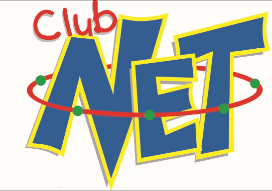 DECLARACION RESPONSABLE PARA LA PARTICIPACIÓN EN CAMPAMENTO DE VERANO  - NETEn ………………….. a …… de junio de 2020 D/Dª......................................................................................................................... con DNI nº……….……..…................. actuando en nombre propio y como padre/madre/tutor (táchese la que no proceda) del niño / niña ………………….……… ……………………………………………… inscrito como participante en el Campamento NET. Organizado por Espakeba, S.L  que se desarrollará del 22 de junio al 26 de junio de 2020DECLARA • Que he sido informado/a, conozco y acepto los términos íntegros del Protocolo Higiénico-Sanitario que ha de llevarse a cabo en dicho Campamento y proporcionado por la propia organización. Asimismo, soy consciente de los posibles riesgos derivados de la crisis sanitaria provocada por el COVID-19 y los asumo bajo mi responsabilidad. • Que el participante durante los 14 días previos a la entrada al campamento no ha sufrido ni tos, ni fiebre, ni cansancio o falta de aire, además de no haber estado en contacto con nadie con dicha sintomatología propia del COVID-19. • Que conforme al protocolo descrito, en el caso de que el participante fuese diagnosticado como positivo de COVID-19 en los 14 días siguientes a la terminación del campamento, me comprometo a comunicar al correo electrónico inscripcionescampnet@gmail.com  dicha circunstancia a la organización, con el fin de que ésta proceda a informar al resto de familias de los participantes en el mismo turno. Y para que conste, firmo en el lugar y fecha arriba indicados Fdo: D/ Dña……………………………